(1).		                       2020 Market Information Sheet.  0423 315 440 info@kidtastictime.com.au      www.kidtastictime.com.au 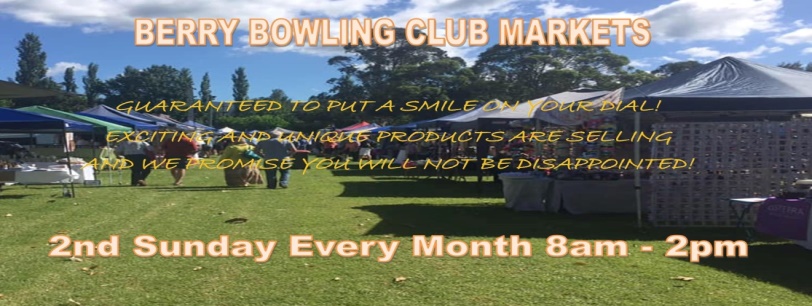 (2.)                                  2020 StallHolders Information Sheet0423 315 440 info@kidtastictime.com.au      www.kidtastictime.com.au(3.)                       2020 Stall Holders Information Sheet. (:Parking)  0423 315 440    info@kidtastictime.com.au           www.kidtastictime.com.auKidtastic Time & Berry Bowling Club Markets  have to abide by the rules of the club and OH&S. If anything were to happen we would be liable for all damages, including injuries as both the Club and our own insurance companies would not cover us if they can prove that we  were in the wrong! Our monthly themes will go ahead again during 2020. This is not compulsory, but we would like to think that our stallholders are having fun as well as selling their priducts. You can look on the website for monthly themes!We are trying to keep this market to a fun and family orieintated one where all stallholders are unique and are looking after each other while attending each month!  1The Fee for a Stall is $45.00 for a single stall $70 for double. Permanent stallholders can pay 6 months ($234.00 + $48 elect in advance) or 12 months ($468.00 +$96 elect in advance) (= $39.00 per month without electricity $47 with electricity). Permanent stallholders wanting DOUBLE SITE will pay 6 months $60.00 ($360.00) or 12 twelve months ($720.00) + electricity charges of $8.00 each month. These permanent fees MUST be paid within 3months (if wanting 6 months) or within 6 months (if wanting 12 months). Otherwise full $45.00 will be charged after the 3rd or 6th month. Casual site will remain $45.00. $10.00 for each power outlet.2Stall size is 3m x 3m (single) If wanting double please state when returning paperwork.3Stallholders will be allocated a non-negotiable space and we advise you of this by an email. A plan will be on site when you arrive at grounds (numbers marked on grass). Please ensure that your stall is set up wholly within your allocated area. Along with weights for your marquee.4Vehicles will be able to access the grounds between 7.00am and 8.30am. You will be able to drive to your designated site number. YOU can unload your car/van and then move it across to designated spots for stallholders to park all day (unless you have approval of keeping your car with you) All vehicles MUST be parked in stallholder parking by 8.30am Times for 2020- 9am – 2.30pm5All stallholders MUST provide their own equipment, marquee and display materials.6All stalls will be outside on the club grounds. Please be prepared for all weather conditions. Extreme weather will place our market inside the club premises, so we are an all year round market.7Kidtastic Time (organisers of Berry Bowling Club Market) cannot be held responsible for more than one stall selling similar types of goods. Although, we always limit to one stall per category to minimise this occurring (eg. Women’s clothing. Baby clothes, candles  etc)8All payments (unless prepaid) must be received before the Sunday of the Market (eg 9 May – payment to reach Kidtastic Time’s Bank by 7 May). NO LATE PAYMENTS (on day) will be accepted! (CASUAL stallholders) will have to pay a deposit of $30 before the Friday of each market. You will be asked to pay balance before you are allowed to enter the market! 9Payments can be made to: Kidtastic Time  NAB Bank BSB: 082367 ACCOUNT: 44  153 424310Please email Application form back with first payment along with you insurance Paperwork/food certificate.11Payments are non-refundable. Please remember this when you book into our market. If bad weather, your money will be rolled over onto the next month. Sickness, ill health will be viewed.Stallholders1.Our policy is to only have ONE exact product selling on the day. NO stall will sell exact item and MUST send photo to Kidtastic time’s email: info@kidtastictime.com.au2.If a stallholder does commence selling a product that has already been approved by Kidtastic Time, they MUST notify the market organiser.3.The market organiser will then approach the selling stallholder and ask permission for the exact item to be sold also on the same day.4.
If main stallholder disapproves of the selling of an item, the stallholder (that came 2nd to market) will be asked  NOT to sell that product and only sell the products that she/he first showed Berry Bowling Club market by photos.5.Times for 2020 market- 9am – 2.30pm! As we are very fair with our stallholders and only want the best for each and everyone who attends our market, we are noticing that some stay until the closing time while others pack up and leave. Whether or not there are patrons walking around, it is a safety issue and AGAIN NO OTHER market allows cars to move until a SET TIME. 6.If you know in advance that you will be leaving early, please inform us so that we can place your stall and mostly your car in a spot where NO PATRON/VISITOR can get injured. Also stopping other stallholders from being isolated with gaps in between due to your early leave.7.We have visitors/patrons coming each month for their regular products SO this is a problem for some as their favourite stall has sometimes not turn up (without notification) or has left early. (Please read 1. We do stand by this-BUT)8.To look after to local community and visitors, if we need to fix the problem of missing out, we will be looking at having TWO (2) stalls that will sell similar products so that when one leaves early, there will be another stall there selling the similar item. ( It might sound Irish but we have to protect our stallholders and visitors)9.These has to be a priority as AGAIN if you leave early from other markets, they will contact you and ask why or worse they will inform you that you CANNOT leave before time and if you do it again, so will not be allowed back to that market.Parking1.Cars can arrive anytime after 6.30am (depending on your set up) 2.Cars may be driven to their site numbers, unpack and then move to designated parking area, UNLESS you can have your car behind you. (Weather permitting)3.Cars are to arrive NO LATER THAN 8.30. Arriving this time will disavantage you as you will have to unload where you are going to park for the day and walk your productsto your site.4.Stallholders may commence packing at 2pm BUT, NO CAR can drive off the grounds until 2.30pm (unless Club has been notified)5.Cars are to be parked directly behind or across your site. Average sized cars will sit behind each site.6.If you know you will be leaving early, please park your car where the club patrons park (in front of club entrance) so that you can walk you products in car and then leave.7.As there is NO GATES to close, so Orange beacons will be set on roadway and  are NOT to be moved from road side to allow cars to drive through.8.All cars MUST have their hazard lights on when arriving and leaving the premises.